  Executive Board Meeting Meeting Zoomlink: https://kccd-edu.zoom.us/meeting/register/tZYqcu-gqjgoE9c50MY1KS8r458T3pB_GXlq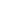 1. CALL MEETING TO ORDER4:032. ASCERTAINMENT OF QUORUM      A majority quorum must be established to hold a bona fide meeting President MirandaVP AnguianoDirector GuzmanDirector PalmbachDirector TamayoDirector SaldivarManager Dexter7/7 present.3.  CORRECTIONS TO THE MINUTES       The Body will discuss and correct minutes from previous meetings. a. The Body will consider the approval of minutes from the meeting held on Wednesday, July 5th, 2023.  Tamayo moved, seconded by Guzman.4. PUBLIC COMMENT This segment of the meeting is reserved for persons desiring to address the Body on any matter of concern that is not stated on the agenda. A time limit of three (3) minutes per speaker and fifteen (15) minutes per topic shall be observed. The law does not permit any action to be taken, nor extended discussion of any items not on the agenda. The Body may briefly respond to statements made or questions posed, however, for further information, please contact the BCSGA Vice President for the item of discussion to be placed on a future agenda. (Brown Act §54954.3)5. REPORTS OF THE ASSOCIATION    The chair shall recognize any officer of the association, including the BCSGA Advisor, to offer a report on official activities since the previous meeting and make any summary announcements deemed necessary for no longer than three minutes, save the advisor, who has infinite time. Vice President, Amanda Anguiano Nothing.Ayala: BCSGA polos will be in lady’s cuts and men’s cutsThe body preferred red.ID stations have moved, and will be getting laminated station labels.We have new workspaces, use the breezeway for your breaks.If you have a shift here, be in work environment attire to show your best self. No PJs, close-toes shoes, and being mindful of midriff, shoulders and chest lines and appropriate shorts. Below fingertip.Excited for upcoming weeks, be sure to stay hydrated and rest well. From August 4th, things move very fast. Training isn't mandatory for senators, but for senators, be there for as much time as you can be. Tomorrow at 9am, we are doing group photos for the best of our ability. Alvarez: StudOrgs, looking for more involvement from Student Orgs for upcoming events. Want heavy participation in NSC, Find Your Classroom (August 19th), and Student Involvement Festival (August 31st). Abby, Cecil and I are working to get better participation at ICC meetings. If you are part of a Student Org, please come out.Mullen: Submit your unavailability every Wednesday before noon, please!!!6. REPORTS FROM THE EXECUTIVE OFFICERS The Chair shall recognize the Executive Officers and Departments to report for no longer than three minutes on the activities since the previous meeting.President, Cindy Ceja Miranda 	Meeting with Pres Watkin, he wanted to get closer to the board and listen in on one of our meetings. Decided on the Senate since they do the most regarding student involvement. Will be meeting with Pres Watkin alongside VP Anguiano monthly.	Highlight things you enjoyed that month to share with Watkin. Will be leaving the first week of August for personal reasons, let me know if you have any questions or see VP Anguiano.Maybe splitting my time between Delano and Main campus, as my goal is to represent all campuses. Ayala: We have a lot of folks from all over Bakersfield, Director Saldivar and VP Anguiano out west, Senator Diaz from Wasco, Concepcion from Delano. Formerly Senator Anguiano conducted surveys, and has a goal of opening SouthWest pantry and including them more often. Building a new facility at Delano, bigger than BC Southwest, doing ribbon cutting and asking President Miranda to speak. September 19th at 9am.Director of Legislative Affairs, Johanna GuzmanNew SSCCC board got sworn in last week. Have been in contact with our Regional Affairs Director (RAD) for Region V.  Last session they came out here for independent training, and I’ll get to meet them at the retreat and may bring them back to BC.Director of Student Organizations, Abigail TomayoContacted all StudOrg advisors and let them know about low ICC involvement, heard back from a couple and are hoping to see more involvement. Might pop into their meetings alongside Manager Dexter to check up on them.Student Orgs Funding Manager, Cecil DexterNothing to report. Just trying to increase participation. Not sure if it is just from Summer.Ayala: Feel free to tap any advisor if you need support, if there's something you're looking to initiation, look at us as people to remove hurdles and hoops.Palmbach: Can contact the Ag department if you’d like.Ayala: Please copy us on them, typically it gets a quicker response.Director of Student Activities, Isabel SaldivarWorking on welcome weeks and homecoming. Doing a y2k theme for homecoming. Just finishing up final touches on activities for welcome weeks.Homecoming is in mid October, no exact date yet. President Miranda: Let us know when you have the date settled.Ayala: Spoke to CapK about pushing Farmers Market in August, to the second week of welcome week, August 29th. Will be doing grand opening for the Pantry same day, looking into doing inflatables as well. The expectation Caitlin is asking for is staffing and support. Will be having keynote speakers, Basic Needs Program Manager, maybe our President and VP of Student Affairs.Director of Finance, Jacob PalmbachNothing to report.KCCD Student Trustee, Johanna GuzmanNo board meeting in July. Trip August 4th through 6th, will also be going in October for Las Vegas leadership conference. On the secretarial side: Spoke to Advisor Mullen and Pimentel, will be sharing TA-100 spreadsheets. Will share with Palmbach and President Miranda, and Director Saldivar already has access. To separate expenses, as theres a breakdown between Activities and Finance. 7. UNFINISHED BUSINESSItems listed have already been discussed and are considered for senate considerationDISCUSSION: Arrangement of Unfilled Spots in Participatory CommitteesWent ahead and assigned committees. Giving you all a chance to choose right now. Ayala: Typically most of these spots were filled by Senators as they have no monetary stake, and can better represent students. Previous sessions we did not have a full board, so we assigned Directors to better distribute the workload. We can hold this conversation with you, Pres, and VP Anguiano.VP Anguiano: I motion to table, until we hold this conversation for the Senate. 	Seconded by Director Guzman.Ayala: This may be an instance where you want to discuss with your Executive Board. VP Anguiano stood up for her senate, but the Directors might prefer to be on these committees. So you might want to discuss, or hold a vote for clarity. When there is a motion on the table, out of respect for the motion, just restate the motion and ask for a session before discussing. Questions may feel like an interruption.Miranda: Please have your chosen committees in mind, I won’t be here for next exec. 8. NEW BUSINESSItems listed have not already been discussed once and thus are considered for approval by the Body.DISCUSSION: New Student Convocation Miranda: NSC on August 15th.Anguiano: Us as SGA won’t be there until 3, as we have training that morning.Ayala: President Miranda will be speaking around 7 PM.Anguiano: NSC is like a Freshman Orientation, with many informative booths.Ayala: Convocation means a call to come together. The front end of your academic journey to match Commencement. This is the people you start with, and hopefully the next time you see this entire body you will be together at Commencement. There will be a resource fair in the Renegade crossroads, letting students know all the services that exist. Students will do a scavenger hunt, will start the program around 6 PM. Food will be provided.Linares: You will be running around like a chicken with your head cutoff. Had to help with making wraps last year. DISCUSSION: Welcome Week #1Starting the 21st, 1st week of classes.Saldivar: The events we have in place right now is a pool party to finish off, hopefully Karaoke the 24th. BCSGA town hall on the 28th (Monday) inflatables on the 29th as a part of Pantry grand opening. Ice cream social or coffee + donuts throughout the day, will probably do at least 2 of both. Thats all we have planned so far. Ayala: VP and President typically lead the townhall, Director Saldivar seems to be taking initiative in planning.DISCUSSION: Welcome Week #2 Already covered.DISCUSSION: Farmers Market Recap Miranda: It was a very hot day, but it went well. Sorry I wasn’t there for cleaning.Guzman: Went by really fast, even though the heat was extreme. Was already giving produce 20 minutes before the official start time, the line was already checked in so the flow was very easy. We went through a lot, very quickly. Once the line died down, I noticed it got messy as there was no visible check in and people were coming in from everywhere. Dexter: For next time, we can use A-frames to better the flow and give instruction.Miranda: Lots of questions as to where the produce was coming from.Ayala: CapK, is Community Action Partnership of Kern, theres many CAPs. Essentially, they are a nonprofit organization who gather food and redistribute it back to the community. Guzman: Please put away the things you bring back, whoever you’re working with please find a home for things you wheel back in.Anguiano: If your section is done. make yourself available to help cleanup. Guzman: If you see something is bad, please toss it. Miranda: Also have somebody handing out water. Be aware of anything on the ground as well. Palmbach: Bringing out the clothing from the pantry was a great idea. Miranda: Maybe have some people helping those who are older, take their produce back. 9. ANNOUNCEMENTSThe Chair shall recognize in turn BCSGA Officers requesting the floor for a period not to exceed one minute.   Guzman: I encourage you to attend Staff meeting, a lot of information is given at those meetings. Caitlin gives a report every meeting, if you cant come in person, you can zoom in or watch the recorded meeting and notes. It will help you connect more with the office. Ayala: As you exit, please help cleanup in here and in the main office.Guzman: I invited Cerro Coso to sit in on our meetings. 10. ADJOURNMENT5:24.Wednesday, July 19th, 20234:00 p.m. - 6:00 p.m.BCSGA Boardroom, Campus Center